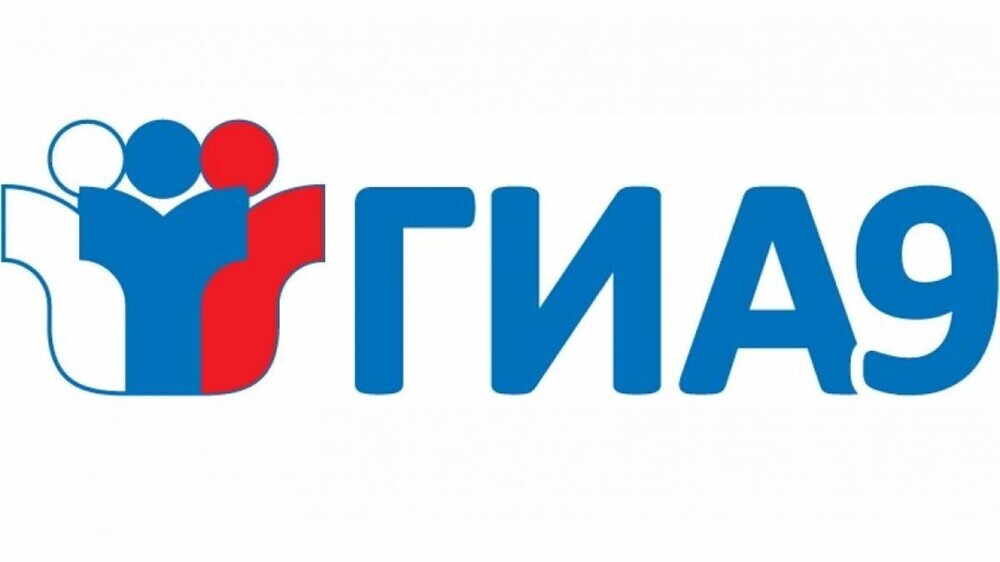 О сроках и местах подачи заявлений выпускниками 9 классов на сдачу ГИА по учебным предметам в 2021 годуВ соответствии с Порядком проведения государственной итоговой аттестации по образовательным программам основного общего образования, утвержденным приказом Минпросвещения России и Рособрнадзора от 07.11.2018 №189/1513, доводим до вашего сведения информацию о сроках и местах подачи заявлений на прохождение ГИА-9 на территории Московской области в 2021 году.ГИА-9 включает в себя обязательные экзамены по русскому языку и математике, а также экзамены по выбору обучающегося, экстерна (далее вместе – участники ГИА) по двум учебным предметам из числа учебных предметов: физика, химия, биология, литература, география, история, обществознание, иностранные языки (английский, французский, немецкий, испанский), информатика и ИКТ.Участники ГИАК ГИА-9 допускаются:обучающиеся, не имеющие академической задолженности, в полном объеме выполнившие учебный план или индивидуальный учебный план (имеющие годовые отметки по всем учебным предметам учебного плана за IX класс не ниже удовлетворительных), а также имеющие результат «зачет» за итоговое собеседование по русскому языку;экстерны допускаются к ГИА при условии получения на промежуточной аттестации отметок не ниже удовлетворительных, а также имеющие результат «зачет» за итоговое собеседование по русскому языку.Сроки и места подачи заявленийВыбранные участниками ГИА учебные предметы, форма (формы) ГИА, а также сроки участия в ГИА указываются ими в заявлениях.Заявления об участии в ГИА-9 подаются до 1 марта 2021 года включительно:обучающимися – в образовательные организации, в которых обучающиеся осваивают образовательные программы основного общего образования;экстернами – в образовательные организации по выбору экстернов.Заявление подается участниками ГИА лично на основании документов, удостоверяющих личность, или их родителями (законными представителями) на основании документов, удостоверяющих личность, или уполномоченными лицами на основании документов, удостоверяющих личность, и доверенности.Участники ГИА с ограниченными возможностями здоровья при подаче заявления предъявляют копию рекомендаций психолого-медико-педагогической комиссии (далее – ПМПК), а участники ГИА – дети-инвалиды и инвалиды - оригинал или заверенную копию справки, подтверждающей факт установления инвалидности, выданной федеральным государственным учреждением медико-социальной экспертизы (далее – справка, подтверждающая инвалидность), а также копию рекомендаций ПМПК в случаях необходимости создания следующих специальных условий, учитывающих состояние здоровья, особенности психофизического развития:* присутствие ассистентов, оказывающих указанным лицам необходимую техническую помощь с учетом состояния их здоровья, особенностей психофизического развития и индивидуальных возможностей, помогающих им занять рабочее место, передвигаться, прочитать задание, перенести ответы в экзаменационные листы (бланки) для записи ответов;* использование на ГИА-9 необходимых для выполнения заданий технических средств;* оборудование аудитории для проведения экзамена звукоусиливающей аппаратурой как коллективного, так и индивидуального пользования (для слабослышащих участников ГИА);* привлечение при необходимости ассистента-сурдопереводчика (для глухих и слабослышащих участников ГИА);* оформление экзаменационных материалов рельефно-точечным шрифтом Брайля или в виде электронного документа, доступного с помощью компьютера; выполнение письменной экзаменационной работы рельефно-точечным шрифтом Брайля или на компьютере; обеспечение достаточным количеством специальных принадлежностей для оформления ответов рельефно-точечным шрифтом Брайля, компьютером (для слепых участников ГИА);* копирование экзаменационных материалов в день проведения экзамена в аудитории в присутствии членов ГЭК в увеличенном размере; обеспечение аудиторий для проведения экзаменов увеличительными устройствами; индивидуальное равномерное освещение не менее 300 люкс (для слабовидящих участников ГИА);* выполнение письменной экзаменационной работы на компьютере по желанию.Для лиц с ОВЗ, лиц – детей-инвалидов и инвалидов ГИА по их желанию проводится только по обязательным учебным предметам.